Who Am I?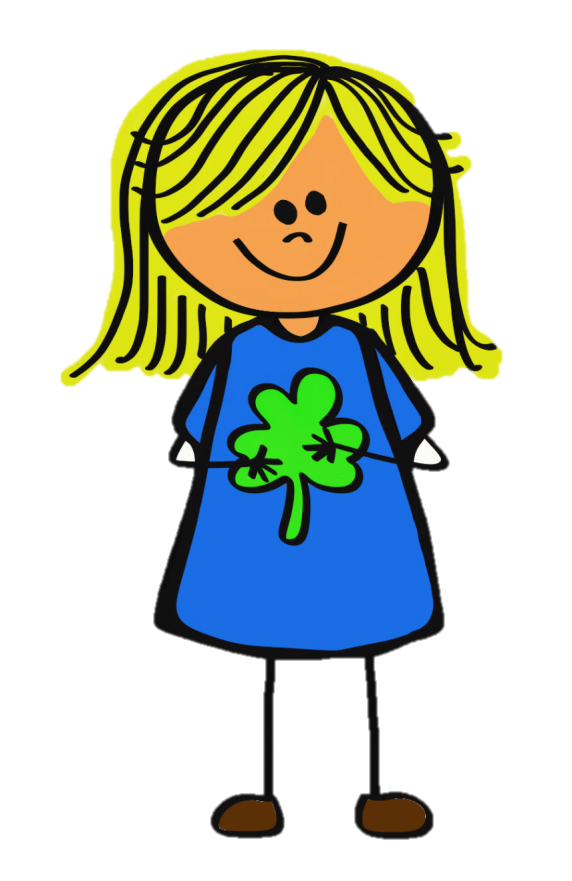 